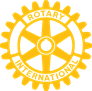 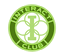 The Rotary Club of Prince George CountyRecognizes the Interact Clubs of:Prince George High SchoolN.B. Clements Jr. High SchoolJ.E.J. Moore Middle SchoolFor their achievement in attaining the 2016 Interact Presidential CitationProgramWelcome					Floyd Brown, Sr., Youth Services ChairPledge						Representative of N.B. Clement4 Way Test					Representative of PGHSExplanation of the Presidential Citation	Denya Hankerson, President NomineePresentation of the Presidential Citation	Michael Moore, President ElectTo the Interactors of  J.E. J. Moore Middle School,  Ms. Kershaw- Faculty SponsorTo the Interactors of N.B. Clements Junior High School, Mr. Bhatt- Faculty SponsorTo the Interactors of Prince George High School, Mr. Ford- Faculty SponsorClosing remarks				Floyd Brown, Sr., Youth ServicesWe would like to congratulate the Interactors for their achievement and express our thanks to the     Interactors, family, and friends for sharing the commitment to come together to make positive, lasting change in our community and our world. 